Министерство культуры, по делам национальностей и архивного дела Чувашской РеспубликиБПОУ «Чебоксарское художественное училище (техникум)» Минкультуры ЧувашииРАБОЧАЯ ПРОГРАММА ПРОФЕССИОНАЛЬНОГО МОДУЛЯПМ 01. Творческая и исполнительская деятельностьспециальности 54.02.02 Декоративно-прикладное искусство и народные промыслы (по видам)ХУДОЖЕСТВЕННАЯ КЕРАМИКА                                          Чебоксары - 2018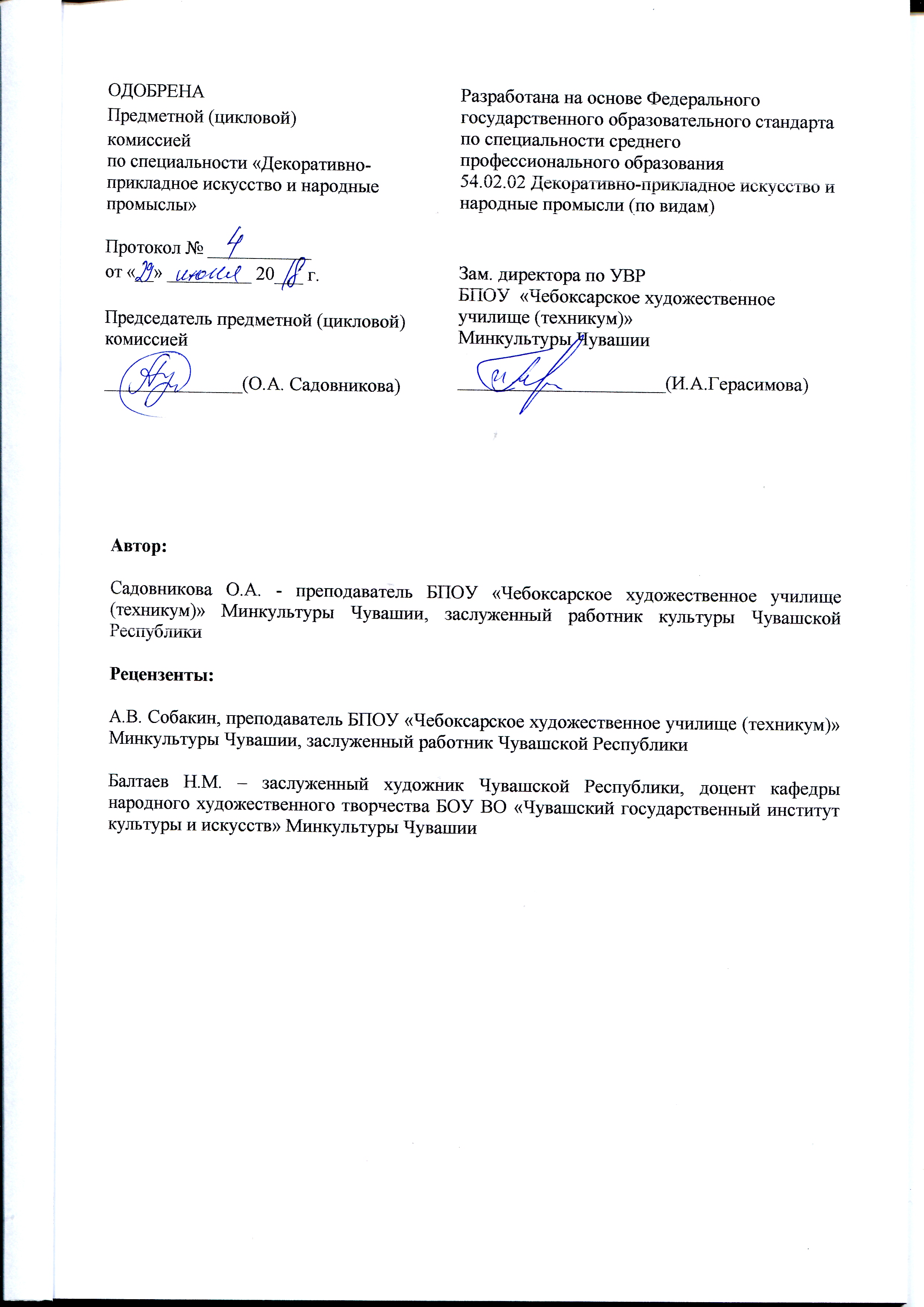 СОДЕРЖАНИЕПАСПОРТ ПРОГРАММЫ ПРОФЕССИОНАЛЬНОГО МОДУЛЯРЕЗУЛЬТАТЫ ОСВОЕНИЯ ПРОФЕССИОНАЛЬНОГО МОДУЛЯСТРУКТУРА И СОДЕРЖАНИЕ  ПРОФЕССИОНАЛЬНОГО МОДУЛЯУСЛОВИЯ РЕАЛИЗАЦИИ ПРОГРАММЫ ПРОФЕССИОНАЛЬНОГО МОДУЛЯКОНТРОЛЬ И ОЦЕНКА РЕЗУЛЬТАТОВ ОСВОЕНИЯ  ПРОФЕССИОНАЛЬНОГО МОДУЛЯ1. ПАСПОРТ ПРОГРАММЫ ПРОФЕССИОНАЛЬНОГО МОДУЛЯТворческая и исполнительская деятельностьОбласть применения программы	Рабочая программа профессионального модуля - является частью основной профессиональной образовательной программы в соответствии с ФГОС по специальности СПО 54.02.02 Декоративно-прикладное искусство и народные промыслы (по видам) в части освоения основного вида профессиональной деятельности: творческая и исполнительская деятельность (изготовление изделий декоративно-прикладного искусства индивидуального и интерьерного назначения).   	Программа профессионального модуля может быть использована в дополнительном профессиональном образовании и профессиональной подготовке работников в области создания художественного проектирования и изготовление изделий декоративно-прикладного искусства.1.2. Цели и задачи профессионального модуля - требования к результатам освоения профессионального модуля	В области создания художественного проектирования и изготовления изделий декоративно-прикладного искусства выпускник должен:иметь практический опыт:разработки специальных композиций для декоративного оформления изделий декоративно-прикладного искусства; разработки графического и колористического решения декоративной композиции; пользования специальной литературой;составления аннотаций к разработанным проектам изделий декоративно-прикладного искусства;знать: особенности графических, живописных, пластических решений при изготовлении изделий декоративно-прикладного искусства;основные методы и способы проектирования и моделирования изделий декоративно-прикладного искусства; происхождение, содержание и виды народного орнамента; специальную литературу по декоративно-прикладному искусству и народному искусству, профессиональную терминологию;уметь: использовать основные изобразительные материалы и техники при проектировании изделий декоративно-прикладного искусства;применять основные композиционные законы и понятия при проектировании и исполнении  изделий декоративно-прикладного искусства;включать теоретические знания о художественно-стилистических особенностях конкретного вида декоративно-прикладного искусства в практическую учебно-познавательную деятельность;разрабатывать авторские композиции на основе традиций и современных требований декоративно-прикладного искусства;адаптироваться к условиям работы в художественно-творческом коллективе.1.3. Количество часов на освоение программы профессионального модуля:всего – 1000 часов, в том числе:максимальной учебной нагрузки обучающегося - 784 часов, включая:	обязательной аудиторной учебной нагрузки обучающегося – 538 часов; 	самостоятельной работы обучающегося - 246 часов;	учебной практики – 216 часа;РЕЗУЛЬТАТЫ ОСВОЕНИЯ ПРОФЕССИОНАЛЬНОГОМОДУЛЯТворческая и исполнительская деятельность	Результатом освоения профессионального модуля является овладение обучающимися видом профессиональной деятельности: творческая и исполнительская деятельность (изготовление изделий декоративно-прикладного искусства индивидуального и интерьерного назначения), в том числе профессиональными (ПК) и общими (ОК) компетенциями:	ПРОФЕССИОНАЛЬНЫЕ КОМПЕТЕНЦИИ	ПК 1.1. Изображать человека и окружающую предметно-пространственную среду средствами академического рисунка и живописи.ПК 1.2. Создавать художественно-графические проекты изделий декоративно-прикладного искусства индивидуального и интерьерного значения и воплощать их в материале.ПК 1.3. Собирать, анализировать и систематизировать подготовительный материал при проектировании изделий декоративно-прикладного искусства. ПК 1.4. Воплощать в материале самостоятельно разработанный проект  изделия декоративно-прикладного искусства (по видам).ПК 1.5. Выполнять эскизы и проекты с использованием различных графических средств и приемов.ПК 1.6. Самостоятельно разрабатывать колористические решения художественно-графических проектов изделий декоративно-прикладного и народного искусства.ПК 1.7. Владеть культурой устной и письменной речи, профессиональной терминологией.	ОБЩИЕ КОМПЕТЕНЦИИ	ОК 1. Понимать сущность и социальную значимость своей будущей профессии, проявлять к ней устойчивый интерес.ОК 2. Организовывать собственную деятельность, определять методы и способы выполнения профессиональных задач, оценивать их эффективность и качество.ОК 3. Решать проблемы, оценивать риски и принимать решения в нестандартных ситуациях.ОК 4. Осуществлять поиск, анализ и оценку информации, необходимой для постановки и решения профессиональных задач, профессионального и личностного развития.ОК 5. Использовать информационно-коммуникационные технологии для совершенствования профессиональной деятельности.ОК 6. Работать в коллективе, обеспечивать его сплочение, эффективно общаться с коллегами, руководством, потребителями.ОК 7. Ставить цели, мотивировать деятельность подчиненных, организовывать и контролировать их работу с принятием на себя ответственности за результат выполнения заданий.ОК 8. Самостоятельно определять задачи профессионального и личностного развития, заниматься самообразованием, осознанно планировать повышение квалификации.ОК 9. Ориентироваться в условиях частой смены технологий в профессиональной деятельности.3. СТРУКТУРА И СОДЕРЖАНИЕ ПРОФЕССИОНАЛЬНОГО МОДУЛЯТворческая и исполнительская деятельность3.1. Тематический план профессионального модуля3.2. Содержание обучения по профессиональному модулюУП.01.  Учебная практика (Пленэр) 1 курс 2 семестр – 4 недели (144 часа)УП.02.  Учебная практика (изучение памятников искусства в других городах) 3 курс 6 семестр – 2 недели (72 часа)4. УСЛОВИЯ РЕАЛИЗАЦИИ ПРОГРАММЫ ПРОФЕССИОНАЛЬНОГО МОДУЛЯТВОРЧЕСКАЯ И ИСПОЛНИТЕЛЬСКАЯ ДЕЯТЕЛЬНОСТЬ4.1. Требования к минимальному материально-техническому обеспечению	Реализация программы модуля предполагает наличие учебных кабинетов для групповых занятий, библиотеки, читального зала с выходом в сеть Интернет,  требует наличия мастерской художественного проектирования изделий декоративно-прикладного и народного искусства. 	Оборудование учебных кабинетов и рабочих мест кабинетов: - посадочные места по количеству обучающихся; - рабочее место преподавателя; - комплект необходимой методической документации. 	Оборудование и технологическое оснащение рабочих мест:- интерактивная доска с лицензионным программным обеспечением- мультимедиапроектор;- музыкальный центр;- объемные пособия - макеты, муляжи;
- плоскостные пособия – таблицы, репродукции, фотографии, карты, схемы;
- аудиовизуальные средства – видеофильмы, видеофрагменты, радио и  
  телепередачи;
- письменные описания – научная, справочная, методическая литература: учебники, сборники задач и упражнений, руководство для наблюдения, лабораторных и практических занятий.Технические средства обучения:
информационные - телевизор, видеомагнитофон, компьютер, принтер, сканер, модем (спутниковая система), проектор.	Оборудование мастерской и рабочих мест мастерской: учебно-методические пособия, столы, стулья, планшеты, художественные материалы.	Реализация профессионального модуля предполагает обязательную учебную практику. Для проведения занятий по учебной практике необходимо наличие кабинетов для групповых занятий, оборудованные  техническими средствами для выполнения художественных работ, в т.ч. аудиовизуальными, компьютерными и телекоммуникационными.4.2. Информационное обеспечение обученияПеречень рекомендуемых учебных изданий, Интернет-ресурсов, дополнительной литературыОсновные источники:1. Могилевцев В.А.  Основы композиции: учебное пособие /  В.А. Могилевцев.  – СПб.: 4арт, 2017. – 88с. с ил.2. .Косогорова Л.В., Неретина В. Основы декоративно-прикладного искусства: учебник для студентов вузов; интересующихся народным искусством. – М.: Академия, 2014. – 240с.3. Большакова, С. В. Практикум в декоративно-прикладном искусстве [Электронный ресурс] : графические технологии. Учебное пособие для студентов вузов по дисциплине «Практикум в декоративно-прикладном искусстве», обучающихся по направлению подготовки 051000.62 «Профессиональное обучение (по отраслям)» (Декоративно-прикладное искусство и дизайн) / С. В. Большакова. — Электрон. текстовые данные. — Набережные Челны : Набережночелнинский государственный педагогический университет, 2015. — 101 c. — 978-5-600-00602-7. — Режим доступа: http://www.iprbookshop.ru/60704.html4. Соколов, М. В. Декоративно-прикладное искусство [Электронный ресурс] : учебное пособие / М. В. Соколов, М. С. Соколова. — Электрон. текстовые данные. — Саратов : Ай Пи Эр Медиа, 2017. — 467 c. — 978-5-4486-0248-1. — Режим доступа: http://www.iprbookshop.ru/71803.htmlДополнительные источники1. Голубева О. Основы композиции: пособие для  обучающихся   в художественных заведениях, училищах.  - М., 2014. – 278с. (ЭБ ipr books) 2. Соколов М.В. Декоративно-прикладное искусство: учебное пособие для учащихся колледжей, вузов,  а также широкого круга читателей. – М.: Владос, 2015. – 399с. (ЭБ ipr books)4.3. Общие требования к организации образовательного процесса	Библиотечный фонд должен быть укомплектован печатными или электронными изданиями основной и дополнительной учебной литературы, изданными за последние 5 лет. Библиотечный фонд помимо учебной литературы должен включать официальные, справочно-библиографические и периодические издания в расчете 1-2 экземпляра на каждые 100 обучающихся.	Обязательно наличие методического фонда, учебно- методической документации по темам. Каждому обучающемуся должен быть обеспечен доступ к комплектам библиотечного фонда, состоящий не менее чем из 3-х наименований отечественных журналов.	Образовательное учреждение должно предоставить обучающимся возможность оперативного обмена информацией с отечественными образовательными учреждениями, организациями и доступ к современным профессиональным базам данных и информационным ресурсам сети Интернет. 
Планирование практик проводится заблаговременно (совместно с потенциальными работодателями), утверждается ПЦК. Консультация и помощь обучающимся оказывается по мере необходимости на каждом занятии. Освоению ПМ.01 сопутствует ПМ.02 и дисциплины: ИМК, история искусств, рисунок, живопись, цветоведение. 4.4. Кадровое обеспечение образовательного процесса	Требования к квалификации педагогических кадров, обеспечивающих обучение по междисциплинарному курсу (курсам): наличие высшего профессионального образования. 	Требования к квалификации педагогических кадров, осуществляющих руководство практикой: дипломированные специалисты – преподаватели междисциплинарных курсов. 5. КОНТРОЛЬ И ОЦЕНКА РЕЗУЛЬТАТОВ ОСВОЕНИЯ ПРОФЕССИОНАЛЬНОГО МОДУЛЯ (ВИДА ПРОФЕССИОНАЛЬНОЙ ДЕЯТЕЛЬНОСТИ)Творческая и исполнительская деятельность	Формы и методы контроля и оценки результатов обучения должны позволять проверять у обучающихся не только сформированность профессиональных компетенций, но и развитие общих компетенций и обеспечивающих их умений.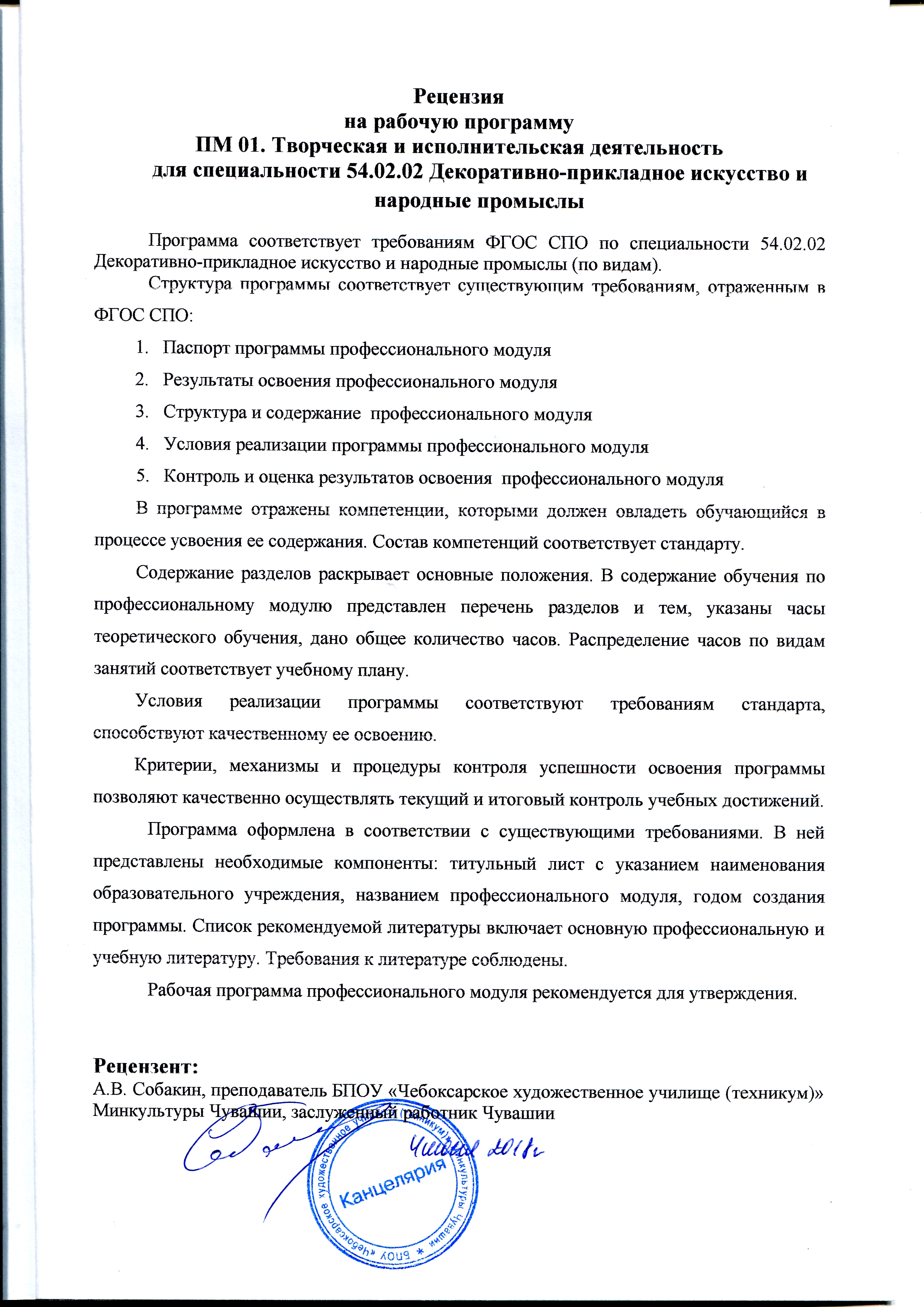 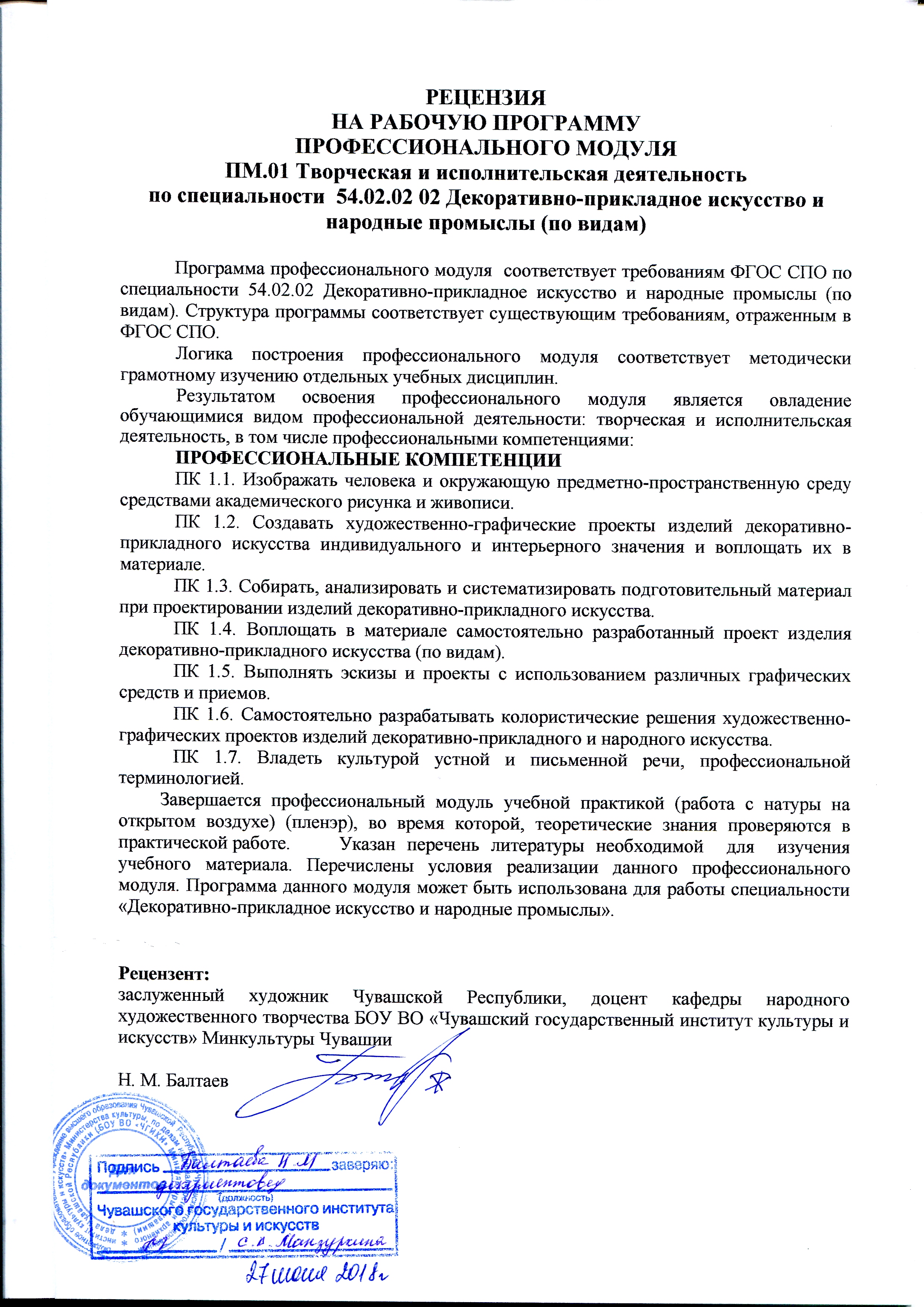 УТВЕРЖДЕНО приказом директора БОУ СПО «Чебоксарское                                художественное училище (техникум)» Минкультуры Чувашии      от 20 августа 2018 года  № 43-о                                                      Коды профессио-нальных компе-тенцийНаименования разделов профессионального модуля*Всего часов(макс.учебнаянагрузка ипрактики)Объем времени, отведенный на освоениемеждисциплинарного курса (курсов)Объем времени, отведенный на освоениемеждисциплинарного курса (курсов)Объем времени, отведенный на освоениемеждисциплинарного курса (курсов)Объем времени, отведенный на освоениемеждисциплинарного курса (курсов)Объем времени, отведенный на освоениемеждисциплинарного курса (курсов)ПрактикаПрактикаКоды профессио-нальных компе-тенцийНаименования разделов профессионального модуля*Всего часов(макс.учебнаянагрузка ипрактики)Обязательная аудиторная учебнаянагрузка обучающегосяОбязательная аудиторная учебнаянагрузка обучающегосяОбязательная аудиторная учебнаянагрузка обучающегосяСамостоятельнаяработаобучающегосяСамостоятельнаяработаобучающегосяУчебная,часовПроизводственная практика (по про-филю специальности), часов Коды профессио-нальных компе-тенцийНаименования разделов профессионального модуля*Всего часов(макс.учебнаянагрузка ипрактики)Всего,часовв т.ч.лабораторныеработы ипрактическиезанятия,часовв т.ч.,курсоваяработа(проект),часовВсего,часовв т.ч.,курсоваяработа(проект),часов12345678910ПК 1.1 – 1.7МДК.01.01. Художественное проектирование изделий декоративно-прикладного и народного искусства784538537246---УП.01. Учебная практика (работа с натуры на открытом воздухе (пленэр)144144УП.03. Учебная практика (изучение памятников в других городах)7272Всего:1000538--246-216Наименование разделов и темСодержание учебного материала, лабораторные  работы и практические занятия, самостоятельная работа обучающихсяСодержание учебного материала, лабораторные  работы и практические занятия, самостоятельная работа обучающихсяОбъем часовУровень освоения12234МДК.01.01. Художественное проектирование изделий декоративно-прикладного и народного искусстваМДК.01.01. Художественное проектирование изделий декоративно-прикладного и народного искусстваМДК.01.01. Художественное проектирование изделий декоративно-прикладного и народного искусства7841 КУРС1 КУРС1 КУРС1 КУРС1 КУРСРАЗДЕЛ 1. (1 семестр)РАЗДЕЛ 1. (1 семестр)РАЗДЕЛ 1. (1 семестр)48Тема 1.1.Вводное занятие. Предмет композиции.Тема 1.1.Вводное занятие. Предмет композиции.Содержание11Тема 1.1.Вводное занятие. Предмет композиции.Тема 1.1.Вводное занятие. Предмет композиции.Введение. Цели и задачи курса. Искусство керамики как вид декоративно-прикладного искусства. Виды художественных изделий. Способы декорирования. Роль керамики в быту и архитектуре. Обзор керамических народно- художественных промыслов. Стилевые и технологические особенности керамики различных областей, республик, стран.11Тема 1.1.Вводное занятие. Предмет композиции.Тема 1.1.Вводное занятие. Предмет композиции.Самостоятельная работа Изучить основные технические приемы при исполнении проектов.1Тема 1.2. Зарисовки растений.Тема 1.2. Зарисовки растений.Содержание8Тема 1.2. Зарисовки растений.Тема 1.2. Зарисовки растений.Зарисовки растений выполняются различными материалами(карандаш, уголь, соус, сангина, тушь – перо, акварель , гуашь) на форматах  А-4, А-5 в графике и цвете. Цель – изучение структуры растений и их отдельных элементов. Зарисовки предназначены для выполнения задания по теме 3 – стилизация8Тема 1.2. Зарисовки растений.Тема 1.2. Зарисовки растений.Самостоятельная работа Выполнить задания по зарисовке растений. 4Тема 1.3.Основы композиции.Тема 1.3.Основы композиции.Содержание25Тема 1.3.Основы композиции.Тема 1.3.Основы композиции.Законы и закономерности композиции как отражение фундаментальных законов природы и человека. Физиология восприятия изображения. Понятия: «Ритм», «Симметрия», «Асимметрия», «Равновесие», «Движение», «Статика», «Динамика», и т.д. Понятие «Изящные искусства». Понятие «Декоративно-прикладное искусство». Прикладное искусство как мир вещей, имеющих художественный образ, выражающий и несущий информацию о национальных особенностях народа. Декоративное искусство как эстетическое освоение среды, окружающей человека. Понятие «Орнамент». Виды орнамента:  геометрический,  растительный, смешанный или комбинированный и др. Типы орнамента:  сетчатый, розетта, ленточный (бордюрный). Схемы ленточного (бордюрного) орнамента. Понятия: «Мотив», «Раппорт», «Декоративная стилизация». Основные законы композиционного построения орнамента. Понятия: «Целостность», «Гармония», «Равновесие», «Единство», «Соподчинѐнность», «Пропорциональность», «Соразмерность». Типы вращения и переноса относительно оси вращения и осей переноса. Значение главного и второстепенного. Роль цвета в композиции.2Выражение в орнаментальных мотивах статичности композиционного решения за счёт использования вертикалей и горизонталей. Создание динамичности композиции за счёт использования наклонных линий. Выразительные особенности прямолинейного вида пластического движения2Практическая работа 212Ритм – композиционное средство выражения замысла, его организующее начало, позволяющие объединить элементы произведения в единое целое. Это приемы повтора, чередования цветовых и световых пятен, чередование больших и малых пятен, соотношение крупных и мелких величин. Путь к композиционной организации через ритм определяется прежде всего, повторяемостью, соразмерностью частей, пропорциональным соотношением различных элементов композиции, которые создают ритмическое звучание при строгой соподчиненности целому.Выполнение нескольких (4-6) эскизов – поисков по теме «Простой и сложный ритм»,  в 3 тона графитным карандашом212Симметрия отражения – абсолютная; симметрия относительная - относительно оси формы уравновешиваются элементы примерно одинакового качества; симметрия контрастная – исходной форме на одной стороне оси симметрии противостоит контрастная форма на другой ее стороне (расположение листьев на ветке со смещением); симметрия центральная – форма развивается радиально(лимон); симметрия вращения (винтовая). На начальном этапе выполнения задания необходимо искать именно простые и понятные формы симметрии. Выполнение нескольких (4-6) эскизов – поисков по теме «Симметрия и асимметрия»,  в 3 тона графитным карандашом  212Статика – подчеркнутое выражение (визуально) состояния покоя, незыблемости, устойчивости формы во всем строе, в самой геометрической основе. Как правило статичные формы симметричны, имеют явный центр. Построение образа статики следует вести с помощью статичных фигур (квадрат, прямоугольник, трапеция, полукруг), выстраивая их в нижней «тяжелой» части листа. Выполнение нескольких (4-6) эскизов – поисков по теме «Статика»212Динамичность свойственна форме активно, односторонне направленной, как бы вторгающейся в пространство и преодолевающей сопротивление. Чередующиеся элементы (нарастающий и убывающий ритм) выражают (визуально) движение, динамику.Использование динамического построения позволяет более ярко передать настроение, взрыв эмоций, радость, подчеркнуть форму и цвет предметов. Предметы в динамике в основном выстраиваются по диагонали, приветствуется ассиметричное расположение.Динамичность тесно связана с пропорциями, контрастом. Контраст – универсальное средство композиции. Все построено на контрастах - контраст форм и размеров, контраст цвета и силуэтов, контраст тона и фактуры.Выполнение нескольких (4-6) эскизов – поисков по теме «Динамика», «Контраст»212 Пропорции характеризуют гармоничную связь нескольких форм. Главным их элементом часто служит пропорциональный модуль. Он дает возможность производить композиционное построение на основе использования кратных величин, т.е. простого их умножения или сокращения в определенное число раз. Как правило, для модуля используются натуральные (целые) числа, позволяющие получить в результате их деления или умножения также целые кратные числа. Модулем может быть не только число, но и любая величина, не связанная с метрической или другой системой измерения. Им может быть любой элемент композиции, например, ширина или высота прямоугольника. С его помощью можно построить модульную сетку, в которую легко вписываются любые пропорциональные величины. Выполнение нескольких (4-6) эскизов – поисков по темам «Модульная сетка, нюанс»  в 3 тона графитным карандашом  212Пропорции и масштабные отношения элементов композиции. Размер как абсолютная величина формы. Масштаб  как выражение относительной величины формы, соразмерная в той или иной степени с другой исходной величиной или, в композиционном плане, с тем впечатлением, которое производит эта форма на человека. Создать композицию по собственным пропорциональным соотношениям. Материалы: Тушь. Формат листа – А3.212Самостоятельная работаПостроить разномасштабные графические композиции с помощью геометрических фигур. Завершение работы, начатой в аудитории. 11Тема 1.4. Стилизация (растительный мотив).Тема 1.4. Стилизация (растительный мотив).Содержание142Тема 1.4. Стилизация (растительный мотив).Тема 1.4. Стилизация (растительный мотив).Практическая работа Выполняются зарисовки растений с натуры, уделяется внимание особенностям строения стебля, листьев, цветов, плодов. С учетом характера и пластики определенного растения разрабатываются варианты декоративной стилизации силуэтом, графически, тонально и в цвете. Формат А – 3.142Тема 1.4. Стилизация (растительный мотив).Тема 1.4. Стилизация (растительный мотив).Самостоятельная работаСбор материала по теме,  работа над эскизами, подготовка и оформление работ к просмотру.4Тема 1.4. Стилизация (растительный мотив).Тема 1.4. Стилизация (растительный мотив).Промежуточная аттестация – экзаменационный просмотрВсего за 1 семестр 68 (48+20)РАЗДЕЛ 2. (2 семестр)РАЗДЕЛ 2. (2 семестр)РАЗДЕЛ 2. (2 семестр)80Тема 2.1. Стилизация (насекомое, птица).Тема 2.1. Стилизация (насекомое, птица).Содержание162,3Тема 2.1. Стилизация (насекомое, птица).Тема 2.1. Стилизация (насекомое, птица).Практическая работаВыполняются зарисовки насекомого и птицы с натуры или из справочника. С учетом особенностей характера формы натуры разрабатываются варианты декоративной стилизации силуэтом, графически, тонально и в цвете.  На стадии поисков выполняются варианты по обобщению и упрощению формы до знака – символа (силуэт) и варианты по усложнению изображения  в сторону декоративности. Формат А – 3, А – 4.162,3Тема 2.1. Стилизация (насекомое, птица).Тема 2.1. Стилизация (насекомое, птица).Самостоятельная работаСбор материала по теме,  поиск орнамента, работа над эскизами8Тема 2.2. Построение объемно-пространственной композиции из геометрических тел.Тема 2.2. Построение объемно-пространственной композиции из геометрических тел.Содержание36182,3Тема 2.2. Построение объемно-пространственной композиции из геометрических тел.Тема 2.2. Построение объемно-пространственной композиции из геометрических тел.Практическая работа Выполняются эскизы объемно-пространственных композиций на основе геометрических тел: кубов и параллелепипедов, тел вращения. Развиваются навыки объемно-пространственного мышления, графического и тонального изображения объемных предметов на плоскости. Обращается внимание на уравновешенность и соразмерность частей и деталей «объекта», выбор тонально-цветового колорита, тематическую и ритмическую выразительность композиции в целом. Формат А – 3, А – 4.Самостоятельная работа Построение объемно-пространственной композиции из геометрических тел. Сбор материала, продолжение  и завершение работы над заданием.36182,3Тема 2.2. Построение объемно-пространственной композиции из геометрических тел.Тема 2.2. Построение объемно-пространственной композиции из геометрических тел.Практическая работа Выполняются эскизы объемно-пространственных композиций на основе геометрических тел: кубов и параллелепипедов, тел вращения. Развиваются навыки объемно-пространственного мышления, графического и тонального изображения объемных предметов на плоскости. Обращается внимание на уравновешенность и соразмерность частей и деталей «объекта», выбор тонально-цветового колорита, тематическую и ритмическую выразительность композиции в целом. Формат А – 3, А – 4.Самостоятельная работа Построение объемно-пространственной композиции из геометрических тел. Сбор материала, продолжение  и завершение работы над заданием.3618Тема 2.3. Композиция предметов близких по форме и назначению (вазы, кубки, кашпо).Тема 2.3. Композиция предметов близких по форме и назначению (вазы, кубки, кашпо).Содержание282,3Тема 2.3. Композиция предметов близких по форме и назначению (вазы, кубки, кашпо).Тема 2.3. Композиция предметов близких по форме и назначению (вазы, кубки, кашпо).Практическая работа Выполняется одно из предложенных заданий: проект набора декоративных ваз для интерьера; проект декоративных кубков; проект декоративных кашпо для цветов. Изделия предназначены для серийного майоликового или фаянсового производства. Задачи: создать ансамбль, учитывая назначение, материалы и способы, применяемые при создании формы и декора предметов. Формат А – 1.282,3Тема 2.3. Композиция предметов близких по форме и назначению (вазы, кубки, кашпо).Тема 2.3. Композиция предметов близких по форме и назначению (вазы, кубки, кашпо).Самостоятельная работаКомпозиция предметов близких по форме и назначению (вазы, кубки, кашпо). Сбор материала, продолжение  и завершение работы над заданием.14 Промежуточная аттестация – экзаменационный просмотрВсего за 2 семестр120 (80+40)2 КУРС2 КУРС2 КУРС2 КУРС2 КУРСРАЗДЕЛ 3. (3 семестр)РАЗДЕЛ 3. (3 семестр)РАЗДЕЛ 3. (3 семестр)96 (64+32)Тема 3.1. Стилизация (животное).Тема 3.1. Стилизация (животное).Содержание242,3Тема 3.1. Стилизация (животное).Тема 3.1. Стилизация (животное).Практическая работа Выполняются зарисовки животного с натуры или  из справочника. С учетом особенностей характера формы натуры разрабатываются варианты декоративной стилизации силуэтом, графически, тонально и в цвете.  На стадии поисков выполняются варианты по обобщению и упрощению формы до знака – символа (силуэт) и варианты по усложнению изображения  в сторону декоративности, даются задания на геометризацию формы животного, компоновку фигуры в определенном формате. Формат А – 3.242,3Тема 3.1. Стилизация (животное).Тема 3.1. Стилизация (животное).Самостоятельная работа Стилизация (животное). Сбор материала, продолжение  и завершение работы над заданиями.12Тема 3.2. Декоративная композиция в круге и полосе (анималистика).Тема 3.2. Декоративная композиция в круге и полосе (анималистика).Содержание242,3Тема 3.2. Декоративная композиция в круге и полосе (анималистика).Тема 3.2. Декоративная композиция в круге и полосе (анималистика).Практическая работаВыполняется композиция в круге и полосе с использованием стилизованного анималистического мотива. На стадии поисков рассматриваются варианты различных типов и характеров композиции: симметрия и асимметрия, открытая и закрытая композиция, ритмически наполненная или разреженная, с ритмическим наслоением и т. д. Через тональное, цветовое и  декоративное решение обозначается главное и второстепенное, определяется их взаимосвязь. Формат А -2.242,3Тема 3.2. Декоративная композиция в круге и полосе (анималистика).Тема 3.2. Декоративная композиция в круге и полосе (анималистика).Самостоятельная работаВыполнение декоративной композиции в круге и полосе (анималистика). Сбор материала, продолжение  и завершение работы над заданиями.242,3Тема 3.2. Декоративная композиция в круге и полосе (анималистика).Тема 3.2. Декоративная композиция в круге и полосе (анималистика).Самостоятельная работаВыполнение декоративной композиции в круге и полосе (анималистика). Сбор материала, продолжение  и завершение работы над заданиями.12Тема 3.3. Проект питьевого набора.Тема 3.3. Проект питьевого набора.Содержание162,3Тема 3.3. Проект питьевого набора.Тема 3.3. Проект питьевого набора.Практическая работа Выполняется проект питьевого набора для молока, кваса или сока для серийного майоликового или фаянсового производства (гончарный или литьевой способ изготовления формы, декорирование ангобами, рельефом, цветными глазурями). Задачи: создать  целостный ансамбль, учитывая назначение каждого из предметов, их соразмерность, тематическую выразительность и единство формы и декора. Формат А – 1.162,3Тема 3.3. Проект питьевого набора.Тема 3.3. Проект питьевого набора.Самостоятельная работаВыполнение проекта питьевого набора. Сбор материала, продолжение  и завершение работы над заданиями.8Промежуточная аттестация в форме просмотраВсего за 3 семестр96 (64+32)РАЗДЕЛ 4. (4 семестр)РАЗДЕЛ 4. (4 семестр)РАЗДЕЛ 4. (4 семестр)173(120+53)Тема 4.1.  Изучение, копирование и анализ орнамента.Тема 4.1.  Изучение, копирование и анализ орнамента.Содержание402,3Тема 4.1.  Изучение, копирование и анализ орнамента.Тема 4.1.  Изучение, копирование и анализ орнамента.Практическая работа Изучение истории возникновения и развития орнамента разнообразных видов прикладного искусства. Зарисовки орнаментов учащиеся выполняют с подлинных образцов прикладного искусства и с репродукций. Зарисовки сопровождаются аннотацией, в которой указывается название изделия, время его создания, техника выполнения. Изучение и практические зарисовки орнамента способствуют развитию  навыков художественного мышления, помогает понять те художественные средства, которыми достигается совершенство народной орнаментировки. Проводиться анализ геометрического строя орнамента и отдельных его элементов. Сбор материала – формат А-4, итоговый планшет – формат А-1.402,3Тема 4.1.  Изучение, копирование и анализ орнамента.Тема 4.1.  Изучение, копирование и анализ орнамента.Самостоятельная работа Изучение, копирование и анализ орнамента. Сбор материала, продолжение  и завершениеработы над заданиями.19Тема 4.2. Стилизация (элементы пейзажа).Тема 4.2. Стилизация (элементы пейзажа).Содержание242,3Тема 4.2. Стилизация (элементы пейзажа).Тема 4.2. Стилизация (элементы пейзажа).Практическая работа Выполняются зарисовки элементы пейзажа: деревья, кустарники,  архитектурные сооружения с натуры или  из справочника. С учетом особенностей характера формы натуры разрабатываются варианты декоративной стилизации для росписи подглазурными и надглазурными красками. Разрабатываются мотивы деревенского и городского пейзажа. Формат А – 3.242,3Тема 4.2. Стилизация (элементы пейзажа).Тема 4.2. Стилизация (элементы пейзажа).Самостоятельная работа Стилизация (элементы пейзажа). Сбор материала, продолжение  и завершение работы над заданиями.10Тема 4.3. Проект чайного или кофейного сервизаТема 4.3. Проект чайного или кофейного сервизаСодержание322,3Тема 4.3. Проект чайного или кофейного сервизаТема 4.3. Проект чайного или кофейного сервизаПрактическая работаВыполняется проект чайного или кофейного сервиза для  серийного производства. Выбор тематики, материалов, способов изготовления и декорирования  по усмотрению учащихся. Задачи: создать  целостный  ансамбль, учитывая назначение каждого из предметов, их соразмерность, тематическую выразительность и единство формы и декора. Формат А – 1. Решение цветовое.  322,3Тема 4.3. Проект чайного или кофейного сервизаТема 4.3. Проект чайного или кофейного сервизаСамостоятельная работа Проект чайного или кофейного сервиза. Сбор материала, продолжение  и завершение работы над заданиями.14Тема 4.4. Проект декоративного блюда «Натюрморт».Тема 4.4. Проект декоративного блюда «Натюрморт».Содержание242,3Тема 4.4. Проект декоративного блюда «Натюрморт».Тема 4.4. Проект декоративного блюда «Натюрморт».Практическая работа Выполняется проект декоративного блюда с изображением тематического натюрморта.  Композиционное решение обусловлено формой блюда. Создается декоративное пространство. Цветовая палитра создается с учетом тематики и выбором материалов и способов декорирования (ангобы, рельеф, глазури). Формат А – 1.242,3Тема 4.4. Проект декоративного блюда «Натюрморт».Тема 4.4. Проект декоративного блюда «Натюрморт».     Самостоятельная работа      Проект декоративного блюда «Натюрморт». Сбор материала, продолжение  и завершение работы над заданиями.10Промежуточная аттестация (экзамен) в форме просмотраВсего за 4 семестрВсего за 4 семестрВсего за 4 семестр173 (120+53)3 КУРС3 КУРС3 КУРС3 КУРС3 КУРСРАЗДЕЛ 5. (5 семестр)РАЗДЕЛ 5. (5 семестр)РАЗДЕЛ 5. (5 семестр)84 (64+20)Тема 5.1. Стилизация (человек).Тема 5.1. Стилизация (человек).Содержание242Тема 5.1. Стилизация (человек).Тема 5.1. Стилизация (человек).Практическая работа Выполняются наброски-зарисовки фигуры человека с натуры. Разрабатываются варианты декоративной стилизации силуэтом (изображение фигуры человека с помощью геометрических форм, фигура человека различных пропорций, фигура человека в динамике), разработка графически, тонально и в цвете мотивов для росписи.  Формат А-3, А – 4.242Тема 5.1. Стилизация (человек).Тема 5.1. Стилизация (человек).Самостоятельная работа Выполнение стилизации (человек). Сбор материала, продолжение  и завершение работы над заданиями.8Тема 5.2. Проект  комплекта тематических тарелок.Тема 5.2. Проект  комплекта тематических тарелок.Содержание242Тема 5.2. Проект  комплекта тематических тарелок.Тема 5.2. Проект  комплекта тематических тарелок.Практическая работа Выполняется проект трех тарелок диаметром 30-40 см., декорированных ангобами, рельефом, глазурями, подглазурной или надглазурной росписью по выбору студентов. Тематика – «Праздник», «Ярмарка» и т.п. с использованием фигуры человека, этнического костюма. На подготовительном этапе ведутся поиски композиционного решения по принципу «единство в многообразии», поиски цветового колорита во взаимосвязи с возможностями выбранной техники декорирования. Планшет, формат  А-1.  Решение цветовое.242Тема 5.2. Проект  комплекта тематических тарелок.Тема 5.2. Проект  комплекта тематических тарелок.Самостоятельная работа Выполнение проекта  комплекта тематических тарелок. Сбор материала, продолжение  и завершение работы над заданиями.8Тема 5.3. Декоративная тематическая скульптурная композиция.Тема 5.3. Декоративная тематическая скульптурная композиция.Содержание162,3Тема 5.3. Декоративная тематическая скульптурная композиция.Тема 5.3. Декоративная тематическая скульптурная композиция.Практическая работа Выполняется тематическая многофигурная  скульптурная композиция небольшого Размера (высота 30 – 40см.) в материале (красная или белая глина, шамот). Тема композиции может быть связана с этнографией, историей, носить жанровый характер. Смысловое и тематическое содержание композиции передается через пропорции, пластику, движение фигур, фактуру поверхности. Задание завершается отмывкой композиции на планшете на ассоциативном фоне. Формат А – 2.162,3Тема 5.3. Декоративная тематическая скульптурная композиция.Тема 5.3. Декоративная тематическая скульптурная композиция.Самостоятельная работа Выполнение декоративной тематической скульптурной композиции. Сбор материала,продолжение  и завершение работы над заданиями.4Промежуточная аттестация (экзамен) в форме просмотраВсего за 5 семестр84 (64+20)РАЗДЕЛ 6. (6 семестр)РАЗДЕЛ 6. (6 семестр)РАЗДЕЛ 6. (6 семестр)108 (72+36)Тема 6.1. Стилизация (парные фигуры в историческом костюме)Тема 6.1. Стилизация (парные фигуры в историческом костюме)Содержание202,3Тема 6.1. Стилизация (парные фигуры в историческом костюме)Тема 6.1. Стилизация (парные фигуры в историческом костюме)Практическая работа На основе набросков-зарисовок парных фигур человека в историческом костюме (мужской и женский костюм) по справочнику разрабатываются варианты декоративной стилизации в графическом, тональном и  цветовом исполнении. Ставится задача создать выразительный образ выбранного исторического периода через пропорции и движение фигур, акцентирование отдельных элементов костюма, подбор технических приемов, колорит. Формат А – 3, А – 4.202,3Тема 6.1. Стилизация (парные фигуры в историческом костюме)Тема 6.1. Стилизация (парные фигуры в историческом костюме)Самостоятельная работа Стилизация (парные фигуры в историческом костюме). Сбор материала, продолжение  и завершение работы над заданиями.16Тема 6. 2. Проект  панно-вставки или набора для облицовки камина.Тема 6. 2. Проект  панно-вставки или набора для облицовки камина.Содержание522,3Тема 6. 2. Проект  панно-вставки или набора для облицовки камина.Тема 6. 2. Проект  панно-вставки или набора для облицовки камина.Практическая работа Выполняется проект декоративного монументального панно-вставки или набора для облицовки камина. Сначала идет вариативный поиск, выполняются эскизы, на планшетах выполняются необходимые виды в масштабе, чертежи с разрезами и сечениями, отмывками деталей в натуральную величину. Формат А – 1(2-4 планшета). Решение цветовое. Изготовление пробных изделий в материале.522,3Тема 6. 2. Проект  панно-вставки или набора для облицовки камина.Тема 6. 2. Проект  панно-вставки или набора для облицовки камина.Самостоятельная работа Проект  панно-вставки или набора для облицовки камина. Сбор материала, продолжение  и завершение работы над заданиями.20Тема 6. 2. Проект  панно-вставки или набора для облицовки камина.Тема 6. 2. Проект  панно-вставки или набора для облицовки камина.Промежуточная аттестация (экзамен) в форме просмотраТема 6. 2. Проект  панно-вставки или набора для облицовки камина.Тема 6. 2. Проект  панно-вставки или набора для облицовки камина.Всего за 6 семестр108 (72+36)4 КУРС(7 семестр)РАЗДЕЛ 7.РАЗДЕЛ 7.РАЗДЕЛ 7.72 (48+24)Тема 7.1. Эскиз на свободную тему – заявка на дипломТема 7.1. Эскиз на свободную тему – заявка на дипломСодержание162,3Тема 7.1. Эскиз на свободную тему – заявка на дипломТема 7.1. Эскиз на свободную тему – заявка на дипломПрактическая работа162,3Тема 7.1. Эскиз на свободную тему – заявка на дипломТема 7.1. Эскиз на свободную тему – заявка на дипломЗадание дается для того, чтобы студенты лучше подготовились к выполнению дипломной работы. Ведутся поиски материала к дипломной теме, выполняются пробные эскизы по 2-3 темам по несколько вариантов решения к каждой. Формат произвольный.162,3Тема 7.1. Эскиз на свободную тему – заявка на дипломТема 7.1. Эскиз на свободную тему – заявка на дипломСамостоятельная работа Выполнение эскиза на свободную тему – заявка на диплом. Сбор материала, продолжение  и завершение работы над заданиями.8Тема 7.2. Проект комплекта изделий по мотивам НХП.Тема 7.2. Проект комплекта изделий по мотивам НХП.Содержание322,3Тема 7.2. Проект комплекта изделий по мотивам НХП.Тема 7.2. Проект комплекта изделий по мотивам НХП.Практическая работа По мотивам народных художественных промыслов России и Чувашии по выбору студентов выполняется набор предметов. Это может быть сервиз или питьевой набор, комплект для туалетного столика, другие предметы для интерьера. Набор может быть выполнен, либо в стиле того или иного промысла (Гжель, Скопин, Гуцульская керамика и т.д.), либо как самостоятельная авторская работа по передаче основного колорита и характера промысла. Предметы, входящие в набор, должны соответствовать своему утилитарному назначению. Набор должен представлять собой единый ансамбль, выразительный по форме и декору. Формат (ориентировочно) А -1.322,3Тема 7.2. Проект комплекта изделий по мотивам НХП.Тема 7.2. Проект комплекта изделий по мотивам НХП.Самостоятельная работа Выполнение проекта комплекта изделий по мотивам НХП. Сбор материала, продолжение  и завершение работы над заданиями.16Промежуточная аттестация (экзамен) в форме просмотраВсего за 7 семестр72 (48+24)РАЗДЕЛ 8. (8 семестр)РАЗДЕЛ 8. (8 семестр)РАЗДЕЛ 8. (8 семестр)63 (42+21)Тема 7.1. Эскиз к дипломному проекту.Тема 7.1. Эскиз к дипломному проекту.Содержание42Тема 7.1. Эскиз к дипломному проекту.Тема 7.1. Эскиз к дипломному проекту.Практическая работа Темой дипломного проекта могут быть питьевой или блинный набор, чайный, кофейный сервиз, набор сувениров, набор предметов для интерьера, декоративное панно или вставка, садово-парковая пластика, шахматный набор, тематические блюда, объемно-пространственная тематическая композиция, мелкая скульптурная пластика т. п. Вариативность объемно-пластических и тонально-цветовых поисков на первоначальном этапе позволит найти наиболее выразительное образное решение выбранной темы. Формат произвольный. Если на планшете изделия изображаются в масштабе, необходимо выполнять картон с отрисовкой изделий в натуральную величину для наглядности.42Тема 7.1. Эскиз к дипломному проекту.Тема 7.1. Эскиз к дипломному проекту.Самостоятельная работа Эскиз к дипломному проекту. Сбор материала, продолжение  и завершение работы над дипломным проектом.21Промежуточная аттестация (экзамен) в форме просмотраВсего за 8 семестр63 (42+21)Наименование разделов и темСодержание учебного материала, лабораторные  работы и практические занятия, самостоятельная работа обучающихсяСодержание учебного материала, лабораторные  работы и практические занятия, самостоятельная работа обучающихсяОбъем часовУровень освоения12234Тема 1.  Вводная беседа1Что такое Пленэр. Живописные принадлежности и инструменты. Оформление работ. Подготовка материалов, грунтовка. Приемы работы художественными инструментами и материалами. Основные правила работы на пленэре.  Правила передачи свето-воздушных и линейных перспективных изображений. Наброски растений. Графика.61,2Тема 2.Натюрморт в теплом колоритеНатюрморт в теплом колорите, 5-7 предметов. На драпировках различных цветовых оттенков, при солнечном освещении. Акварель.Наброски растений. Графика. Живопись.242,3Тема 3. Натюрморт с использованием теплых и холодных цветовых отношенийНатюрморт с использованием теплых и холодных цветовых отношений. В тени.  5-7 предметов.  Гуашь, темпера, акрил (по выбору).Наброски растений. Графика. Живопись.242,3Тема 4.Сложный натюрморт на постаменте с пейзажным фономСложный натюрморт на постаменте (столе) с  пейзажным фоном.  5-7 предметов. При солнечном освещении.  Гуашь, темпера, акрил, масло (по выбору).Наброски архитектурных элементов. Графика.322,3Тема 5.ЗарисовкиЗарисовки и наброски людей, зданий, архитектурных элементов, растений, животных, транспорта.62,3Тема 5.ЗарисовкиЗарисовки архитектурных объектов, деревьев, транспорта.62,3Тема 6. ЭтюдыЭтюды пейзажа на различные состояния природы (дождь, ветер, жара, холод).62,3Тема 6. ЭтюдыДлительный рисунок на передачу тональных отношений. Изображение здания, улицы, природного ландшафта.62,3Тема 8. Пейзаж-картинаПейзаж-картина. На основе собранного материала создать картину с идейно-образным решением пейзажа.282,3Тема 8. Пейзаж-картинаЭтюды пейзажа в различное время суток (день, вечер, ночь, утро)6Промежуточная аттестация (дифференцированный зачёт) в форме просмотра144Наименование разделов и темСодержание учебного материала, лабораторные  работы и практические занятия, самостоятельная работа обучающихсяСодержание учебного материала, лабораторные  работы и практические занятия, самостоятельная работа обучающихсяОбъем часовУровень освоения12234УП.03. Учебная практика (изучение памятников искусства  в других городах)Виды работы: Знакомство с памятниками архитектуры,  музейными экспонатами; зарисовки видов города, предметов быта и  народного костюма. Создание путевого альбома Практика закрепляет умения и знания, полученные обучающимися при изучении дисциплин «История мировой культуры», «История искусств», междисциплинарного курса «Художественное проектирование изделий декоративно-прикладного и народного искусства».Программой занятий предусматривается рассмотрение концепции развития каждого музея, знакомство с основными направлениями деятельности, а также с регулярными художественными экспозициями и выставками. При изучении теории музейного дела, содержания музея используются разные формы работы, такие, как: лекция сотрудника музея, просмотр кинофильма, знакомство с художником или археологом, обсуждение выставки или видеофильма, самостоятельная работа студентов.  Закрепление, углубление и расширение знаний, формирование у студентов системы профессиональных умений и навыков в соответствии с профилем специальности худохник-мастер. Всестороннее развитие студента, владеющего теоретическими знаниями и практическими навыками, творчески мыслящего, постоянно развивающегося и совершенствующего свои индивидуальные способности. Совершенствование методических приемов организации работы со студентами путем приобщения к произведениям российских и зарубежных мастеров художественного промысла,  архитекторов, дизайнеров и художников. Приобретение знаний, умений и навыков студентами при прохождении учебной практики.УП.03. Учебная практика (изучение памятников искусства  в других городах)Виды работы: Знакомство с памятниками архитектуры,  музейными экспонатами; зарисовки видов города, предметов быта и  народного костюма. Создание путевого альбома Практика закрепляет умения и знания, полученные обучающимися при изучении дисциплин «История мировой культуры», «История искусств», междисциплинарного курса «Художественное проектирование изделий декоративно-прикладного и народного искусства».Программой занятий предусматривается рассмотрение концепции развития каждого музея, знакомство с основными направлениями деятельности, а также с регулярными художественными экспозициями и выставками. При изучении теории музейного дела, содержания музея используются разные формы работы, такие, как: лекция сотрудника музея, просмотр кинофильма, знакомство с художником или археологом, обсуждение выставки или видеофильма, самостоятельная работа студентов.  Закрепление, углубление и расширение знаний, формирование у студентов системы профессиональных умений и навыков в соответствии с профилем специальности худохник-мастер. Всестороннее развитие студента, владеющего теоретическими знаниями и практическими навыками, творчески мыслящего, постоянно развивающегося и совершенствующего свои индивидуальные способности. Совершенствование методических приемов организации работы со студентами путем приобщения к произведениям российских и зарубежных мастеров художественного промысла,  архитекторов, дизайнеров и художников. Приобретение знаний, умений и навыков студентами при прохождении учебной практики.УП.03. Учебная практика (изучение памятников искусства  в других городах)Виды работы: Знакомство с памятниками архитектуры,  музейными экспонатами; зарисовки видов города, предметов быта и  народного костюма. Создание путевого альбома Практика закрепляет умения и знания, полученные обучающимися при изучении дисциплин «История мировой культуры», «История искусств», междисциплинарного курса «Художественное проектирование изделий декоративно-прикладного и народного искусства».Программой занятий предусматривается рассмотрение концепции развития каждого музея, знакомство с основными направлениями деятельности, а также с регулярными художественными экспозициями и выставками. При изучении теории музейного дела, содержания музея используются разные формы работы, такие, как: лекция сотрудника музея, просмотр кинофильма, знакомство с художником или археологом, обсуждение выставки или видеофильма, самостоятельная работа студентов.  Закрепление, углубление и расширение знаний, формирование у студентов системы профессиональных умений и навыков в соответствии с профилем специальности худохник-мастер. Всестороннее развитие студента, владеющего теоретическими знаниями и практическими навыками, творчески мыслящего, постоянно развивающегося и совершенствующего свои индивидуальные способности. Совершенствование методических приемов организации работы со студентами путем приобщения к произведениям российских и зарубежных мастеров художественного промысла,  архитекторов, дизайнеров и художников. Приобретение знаний, умений и навыков студентами при прохождении учебной практики.УП.03. Учебная практика (изучение памятников искусства  в других городах)Виды работы: Знакомство с памятниками архитектуры,  музейными экспонатами; зарисовки видов города, предметов быта и  народного костюма. Создание путевого альбома Практика закрепляет умения и знания, полученные обучающимися при изучении дисциплин «История мировой культуры», «История искусств», междисциплинарного курса «Художественное проектирование изделий декоративно-прикладного и народного искусства».Программой занятий предусматривается рассмотрение концепции развития каждого музея, знакомство с основными направлениями деятельности, а также с регулярными художественными экспозициями и выставками. При изучении теории музейного дела, содержания музея используются разные формы работы, такие, как: лекция сотрудника музея, просмотр кинофильма, знакомство с художником или археологом, обсуждение выставки или видеофильма, самостоятельная работа студентов.  Закрепление, углубление и расширение знаний, формирование у студентов системы профессиональных умений и навыков в соответствии с профилем специальности худохник-мастер. Всестороннее развитие студента, владеющего теоретическими знаниями и практическими навыками, творчески мыслящего, постоянно развивающегося и совершенствующего свои индивидуальные способности. Совершенствование методических приемов организации работы со студентами путем приобщения к произведениям российских и зарубежных мастеров художественного промысла,  архитекторов, дизайнеров и художников. Приобретение знаний, умений и навыков студентами при прохождении учебной практики.УП.03. Учебная практика (изучение памятников искусства  в других городах)Виды работы: Знакомство с памятниками архитектуры,  музейными экспонатами; зарисовки видов города, предметов быта и  народного костюма. Создание путевого альбома Практика закрепляет умения и знания, полученные обучающимися при изучении дисциплин «История мировой культуры», «История искусств», междисциплинарного курса «Художественное проектирование изделий декоративно-прикладного и народного искусства».Программой занятий предусматривается рассмотрение концепции развития каждого музея, знакомство с основными направлениями деятельности, а также с регулярными художественными экспозициями и выставками. При изучении теории музейного дела, содержания музея используются разные формы работы, такие, как: лекция сотрудника музея, просмотр кинофильма, знакомство с художником или археологом, обсуждение выставки или видеофильма, самостоятельная работа студентов.  Закрепление, углубление и расширение знаний, формирование у студентов системы профессиональных умений и навыков в соответствии с профилем специальности худохник-мастер. Всестороннее развитие студента, владеющего теоретическими знаниями и практическими навыками, творчески мыслящего, постоянно развивающегося и совершенствующего свои индивидуальные способности. Совершенствование методических приемов организации работы со студентами путем приобщения к произведениям российских и зарубежных мастеров художественного промысла,  архитекторов, дизайнеров и художников. Приобретение знаний, умений и навыков студентами при прохождении учебной практики.Организация практики. Вводная лекция1Встреча с руководителем производственной практики со стороны училища. Установочная лекция по практике: определение целей и задачи практики и объёма выполняемых заданий. Ознакомление с календарным планом-графиком в соответствии с учебным планом.21,2Организация практики. Вводная лекцияИнструктаж по технике безопасности на время выездной учебной практики 21,2Организация практики. Вводная лекцияСоставление индивидуального плана практики по изучению памятников мировой культуры (архитектуры, скульптуры, живописи)1,2Зарисовки архитектурных памятников, архитектурных фрагментовСбор материала средствами краткосрочных зарисовок, фотографий. Применение собранного материала в творческих и учебных заданиях.3Зарисовки архитектурных памятников, архитектурных фрагментовЗарисовки архитектурных памятников, архитектурных фрагментов разных эпох и стилей. Задача: передача перспективного построения рисунков зданий, характерных особенностей конструкции, элементов декора и пр. 	Материал – карандаш, цветной карандаш, мягкий материал, тушь, перо фломастер и т.д. 3Зарисовки городского пейзажаЗарисовки городского пейзажа. Выполняются рисунки на улицах города, где могут встретиться архитектурные памятники.Задача: передать художественными средствами черты города, стремясь найти наиболее выразительные точки «смотрения», объекты, характеризующие данное место.Материал - карандаш, цветной карандаш, тонированная бумага, перо, тушь, фломастер и т.д. Размер бумаги по усмотрению преподавателя3Выполнение этюдов архитектурных памятников, городского пейзажаВыполняются небольшие этюды на улицах города, где могут встретиться архитектурные памятники.Задача: передать живописными средствами черты города, стремясь найти наиболее выразительные точки «смотрения», объекты, характеризующие данное место. Материал - акварель, гуашь, масло и т.д.  Размер по усмотрению преподавателя.3Выполнение этюдов архитектурных памятников, городского пейзажаИзучение дизайн-проектных решений в окружающей архитектурной среде3Подготовка отчета по практикеПо завершении учебной практики на зачет студент предоставляет письменный отчет, который включает наблюдения, впечатления, полученные во время практики, а также раскрывает знания о стилях изобразительного искусства и архитектуры на примерах конкретных памятников искусства. К отчету прилагаются зарисовки и этюды памятников архитектуры, выполненные в процессе прохождения практики (не менее десяти).3Подготовка отчета по практикеОбобщать и использовать собранный материал при реализации творческих замыслов с помощью компьютерных технологий3Итого 72 Дифференцированный зачётРезультаты (освоенные профессиональные компетенции)Основные показатели оценки результатаФормы и методы контроля и оценкиПК 1.1. Изображать человека и окружающую предметно-пространственную среду средствами академического рисунка и живописи.- демонстрация интереса к будущей профессии;- проявление творческой инициативы в выполнении проектов.Экзаменационный просмотрПК 1.2. Создавать художественно-графические проекты изделий декоративно-прикладного искусства индивидуального и интерьерного значения и воплощать их в материале.- демонстрация интереса к будущей профессии;- проявление творческой инициативы в выполнении проектов.Экзаменационный просмотрПК 1.3. Собирать, анализировать и систематизировать подготовительный материал при проектировании изделий декоративно-прикладного искусства. - демонстрация интереса к будущей профессии;- проявление творческой инициативы в выполнении проектов.Экзаменационный просмотрПК 1.4. Воплощать в материале самостоятельно разработанный проект  изделия декоративно-прикладного искусства (по видам).- демонстрация интереса к будущей профессии;- проявление творческой инициативы в выполнении проектов.Экзаменационный просмотрПК 1.5. Выполнять эскизы и проекты с использованием различных графических средств и приемов.- демонстрация интереса к будущей профессии;- проявление творческой инициативы в выполнении проектов.Экзаменационный просмотрПК 1.6. Самостоятельно разрабатывать колористические решения художественно-графических проектов изделий декоративно-прикладного и народного искусства.- демонстрация интереса к будущей профессии;- проявление творческой инициативы в выполнении проектов.Экзаменационный просмотрПК 1.7. Владеть культурой устной и письменной речи, профессиональной терминологией.- демонстрация интереса к будущей профессии;- проявление творческой инициативы в выполнении проектов.Экзаменационный просмотрРезультаты (освоенные общие компетенции)Основные показатели оценки результатаФормы и методы контроля и оценки1. Понимать сущность и социальную значимость своей будущей профессии, проявлять к ней устойчивый интерес.- наличие положительных отзывов по итогам прохождения производственной практики;
- демонстрация интереса к будущей профессии (участие в профессиональных конкурсах, семинарах, конференциях, участие в профориентационной работе ОУ);
- проявление творческой инициативы в выполнении проектов.1. Дневник производственной практики.
2.Портфолио личных достижений.
3. Итоговый анализ подготовки специалиста.
4. Выполнение индивидуальных заданий.2. Организовывать собственную деятельность, определять методы и способы выполнения профессиональных задач, оценивать их эффективность и качество.- планирование деятельности для достижения поставленной цели;
- выбор и применение оптимальных методов и способов решения профессиональных задач в соответствии с заданными условиями и имеющимися ресурсами;
- выбор и применение современных форм управления собственной деятельностью;
- обоснованная оценка эффективности и качества выполнения профессиональных задач.1. Дневник производственной практики.
2. Итоговый анализ подготовки специалиста.
3. Внеаудиторная самостоятельная работа.
4. Выполнение индивидуальных заданий. 3. Решать проблемы, оценивать риски и принимать решения в нестандартных ситуациях.- определение проблем и их причин на основе анализа рабочей ситуации по самостоятельно заданным критериям смоделированной и обоснованной идеальной ситуации;
- выбор способов разрешения проблемы в соответствии с заданными критериями;
- оценка и прогноз последствия принятых решений;
- анализ рисков;
- предложение способов предотвращения и нейтрализации рисков.1. Дневник производственной практики.
2. Работа с литературой и другими источниками информации.
3. Выполнение индивидуальных заданий.4. Осуществлять поиск, анализ и оценку информации, необходимой для постановки и решения профессиональных задач, профессионального и личностного развития.- Определение задачи информационного поиска;
- Эффективный поиск необходимой информации;
- Сравнительный анализ полученной информации в соответствии с задачей информационного поиска;
- Систематизация информации в рамках самостоятельно избранной структуры.1. Дневник производственной практики.
2. Внеаудиторная самостоятельная работа.
3. Работа с литературой и другими источниками информации.
4. Выполнение индивидуальных заданий.5. Использовать информационно – коммуникационные технологии для совершенствования профессиональной деятельности.- Владение программами, сопряженными с профессиональной деятельностью;
- Выбор и использование различных информационных источников, включая электронные.1. Итоговый анализ подготовки специалиста.
2. Внеаудиторная самостоятельная работа.
3. Работа с литературой и другими источниками информации.6. Работать в коллективе, обеспечивать его сплочение, эффективно общаться с коллегами, руководством, потребителями.- Демонстрация современных форм устного делового общения во взаимодействии с обучающимися, преподавателями и мастерами в ходе обучения, с поставщиками и потребителями товаров и услуг;
- Владение жанрами письменной коммуникации сложной структуры;
- Владение способами управления конфликтными ситуациям;
- Соблюдение этики поведения в коллективе1. Дневник производственной практики.
2. Портфолио личных достижений.
3. Выполнение индивидуальных заданий.7. Ставить цели, мотивировать деятельность подчиненных, организовывать и контролировать их работу с принятием на себя ответственности за результат выполнения заданий.- Организация работы членов коллектива;
- Анализ и коррекция результатов собственной работы;
- Анализ и коррекция результатов самостоятельной работы членов коллектива;
- Адекватная оценка полученных результатов.1. Дневник производственной практики. 
2. Итоговый анализ подготовки специалиста.
3. Выполнение индивидуальных заданий.8. Самостоятельно определять задачи профессионального и личностного развития, заниматься самообразованием, осознанно планировать повышение квалификации.- Анализ собственных мотивов профессионального и личностного развития;
- Анализ внутренних ресурсов для решения профессиональных задач;
- Анализ внешней ситуации при принятии решений по своему продвижению;
- Создание системы приемов для занятий самообразованием.1. Дневник производственной практики. 
2. Портфолио личных достижений.
3. Внеаудиторная самостоятельная работа.
4. Работа с литературой и другими источниками информации.
5. Выполнение индивидуальных заданий.9. Ориентироваться в условиях частой смены технологий в профессиональной деятельности.- Анализ инноваций в области профессиональной деятельности;
- Оптимальная адаптация инновационных технологий в области профессиональной деятельности.1. Итоговый анализ подготовки специалиста.
2. Внеаудиторная самостоятельная работа.
3. Работа с литературой и другими источниками информации.
4. Выполнение индивидуальных заданий.